Presspage incorpora IA a su Gestor de Medios 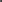 ¿Ha llegado el momento de aplicar la Inteligencia Artificial a su sala de prensa? El Gestor de Medios de Presspage tiene la solución. Presspage lanza un asistente personal de inteligencia artificial para ayudar a los profesionales de la comunicación a manejar y responder a todas las preguntas de los medios de comunicación. La herramienta de Gestión de Medios de Presspage de Presspage es única ya que utiliza inteligencia artificial para mejorar la relevancia de los mensajes entregados a los periodistas. A diferencia de otras herramientas de gestión de medios que simplemente proporcionan una plataforma para enviar mensajes a los medios, Presspage utiliza el aprendizaje automático para mejorar la calidad de los mensajes entregados a los periodistas. Además, ofrece acceso a 1 millón de contactos de medios e influencers a nivel global y cuenta con una herramienta de gestión de contactos de medios que utiliza inteligencia artificial para identificar y clasificar los contactos relevantes para la organización.Presspage es una plataforma de gestión de relaciones con los medios que se integra directamente en el sitio web de la organización, ofreciendo herramientas para simplificar la publicación de contenido multimedia y la gestión de contactos de los medios con inteligencia artificial. Se personaliza para cada organización y reemplaza herramientas externas como Dropbox y correo electrónico. Ahorra tiempo y dinero en la contratación de servicios de TI y en la gestión de alojamiento de sitios web, simplificando tecnología y software. Además, permite trabajar en equipo en tiempo real desde cualquier lugar y dispositivo, con roles y permisos personalizados para garantizar la seguridad y eficiencia. Los roles y permisos personalizados garantizan la seguridad y la eficiencia en el trabajo en equipo.A continuación, se detallan algunas de las herramientas y características que ofrece el software de Presspage:Sala de prensa centralizada: Presspage permite a las empresas crear una sala de prensa y sala de inversores centralizada en su sitio web, donde los periodistas, medios, inversores, clientes y empleados pueden acceder a toda la información relevante, incluyendo comunicados de prensa, noticias, imágenes, videos, archivos y más.Ofrece acceso a 1 millón de contactos de medios e influencers a nivel mundial Gestión de medios: La herramienta de gestión de medios de presspage utiliza inteligencia artificial (IA) para analizar el contenido y mejorar la relevancia de los mensajes para los periodistas. El sistema aprende de las interacciones de los usuarios, lo que le permite mejorar continuamente la calidad de los mensajes que se entregan a los periodistas.Distribución de contenido: Presspage permite a las empresas distribuir sus comunicados de prensa a través de múltiples canales, incluyendo redes sociales, RSS, correo electrónico y más. SEO amigable: Presspage está diseñada con una arquitectura SEO amigable, lo que facilita la indexación de contenido en los motores de búsqueda y mejora la visibilidad en línea.Acceso a 1 millón de contactos de medios e influencers a nivel globalAnálisis de resultados: La herramienta de análisis de presspage permite a las empresas medir el impacto de sus comunicaciones y la interacción de los medios con su contenido. Las estadísticas detalladas proporcionan información sobre quién está leyendo su contenido, qué están compartiendo y cómo se está difundiendo.Plantillas personalizables: Presspage ofrece una amplia gama de plantillas y opciones de personalización para adaptar la sala de prensa a la imagen y necesidades específicas de la empresa.Integración con redes sociales: Presspage permite a las empresas compartir automáticamente su contenido en sus cuentas de redes sociales, lo que facilita la distribución de comunicados de prensa y aumenta la visibilidad en línea.Gestión de eventos: Presspage permite a las empresas crear y promocionar eventos en línea y en vivo, y ofrece herramientas para la gestión de invitaciones y el seguimiento.Gestión de contactos: Presspage permite a las empresas almacenar y gestionar contactos de medios y periodistas en una base de datos centralizada.Seguridad y privacidad: Presspage cuenta con medidas de seguridad de nivel empresarial, incluyendo certificación ISO 27001:2013, autenticación de dos factores y encriptación SSL. Además, ofrece protección contra ataques DDoS y cuenta con un equipo de seguridad dedicado para monitorear y prevenir amenazas en tiempo real.Clientes de Presspage Cedars Sinai Hospital Garantizó un aumento de más del 1,000% en el alcance de noticias con su sala de prensa Descubre cómo California State University San Marcos, al utilizar una sala de prensa en línea con Presspage, gestionó una crisis y construyó relaciones más sólidas con su audiencia con menos esfuerzo.Booking.com utiliza Presspage para simplificar su proceso de comunicaciones, utilizada tanto por empleados internos como por recursos externos de agencias, les ha permitido establecer un enfoque de comunicaciones más proactivo y consistente que construye y protege la reputación de su marca con los medios. La calidad del contenido en sus salas de prensa ha mejorado significativamente y los periodistas han empezado a acudir allí primero para conocer las últimas noticias de la empresa y perspectivas relevantes basadas en datos, así como información general sobre la marca, lo que les ha ayudado a comunicar un mensaje consistente a nivel mundial.Recientemente Bayer confío su sala de prensa a Presspage.En resumen, Presspage ofrece una solución integral y avanzada para la gestión de comunicaciones corporativas y relaciones con los medios, con herramientas y características que facilitan la creación y distribución de contenido, el análisis de resultados y la gestión de contactos y eventos.Para descubrir cómo Presspage puede mejorar la gestión de sus consultas de medios, reserve una demostración personalizada ahoraSi necesitan más información sobre la plataforma PressPage, pueden contactar conmigo, contestando a este correo o en el +34 629421926 y por email: lucrecia@mediatoolstv.comTambién, pueden contactar directamente con Bart Verhulst, cofundador de PressPage, que estará encantado de atenderles en español: Bart VerhulstT: (+31) 020 261 51 03C: (+31) 6 15 14 38 98E: b.verhulst@presspage.com www.presspage.com